March 29, 2017	In Re:	C-2016-2537666(SEE ATTACHED LIST)Cynthia Randall & Paul Albrecht v. PECO Energy CompanyMiscellaneous/Other ComplaintCorrected Hearing Change Notice	The notice dated March 24, 2017 on the above-captioned case contained incorrect information. The purpose of this notice is to correct that information.  All corrections are double underlined.This is to inform you that the Administrative Law Judges in the above captioned case has been changed from Deputy Chief Administrative Law Judge Christopher Pell and Administrative Law Judge Darlene Heep to Administrative Law Judge Darlene Heep.	Please change your records accordingly.c:	ALJ Heep	ALJ Hoyer	Dawn Reitenbach	File RoomC-2016-2537666 - CYNTHIA RANDALL & PAUL ALBRECHT v. PECO ENERGY COMPANY

EDWARD G LANZA ESQUIRE
THE LANZA FIRM LLC
PO BOX 61336
HARRISBURG PA  17106-1336
717 576 2696Accepts e Service

WARD L SMITH ESQUIRE
EXELON BUSINESS SERVICES CORP
LEGAL DEPARTMENT S23-1
2301 MARKET STREET
PHILADELPHIA PA  19103
215 841 6863Accepts e Service
STEPHEN G HARVEY1880 JFK BOULEVARD SUITE 1715PHILADELPHIA PA 19103215-438-6600Accepts e Service
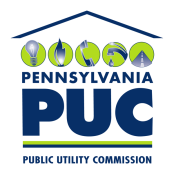  PUBLIC UTILITY COMMISSIONOffice of Administrative Law JudgeP.O. IN REPLY PLEASE REFER TO OUR FILE